Kürtösi Zsolt ElemérnéSzitakötő magazin: könyvtárhasználati foglalkozás terveAz óra célja:Játékos foglalkozás keretében megismerni a Szitakötő magazin 2016. tavaszi számátRekreáció: játék, szórakozásA játékokon keresztül az irodalmi szövegek iránti pozitív viszony erősítéseKompetenciafejlesztésA könyvtár iránti pozitív attitűd erősítéseFejlesztendő kompetenciaterületek:Kiemelt fejlesztési feladatok és kompetenciáka beszéd =szóbeli kifejezések, szókincs) fejlesztésea szemléletes képi gondolkodás fejlesztéseaz érdeklődés fejlesztéseAnyanyelvi kommunikáció:szövegértés, szövegvizsgálat fejlesztéseHatékony, önálló tanulás:tény, adat, információ azonosításának gyakorlásaképzelet fejlesztéseJátékszeretet, alkotásvágy fejlesztéseSzociális és állampolgári kompetencia:egymás véleményének meghallgatásaÓrán használt segédanyagok, eszközök:Tanulói segédanyag: feladatok, rejtvények az asztalokonTanári segédanyag: megoldókulcsokFelhasznált irodalom:Szitakötő. A kíváncsi gyerekek folyóirata, Bp., Liget Kiadó, 33. szám, 2016-1.Játsszunk együtt! Húsvéti kosárkák. <http://jatsszunk-egyutt.hu/husveti-kosarkak/> [Utolsó letöltés 2016. március 2.]1. melléklet: feladatokMinden feladatot egy külön színes lapra nyomtatok, majd hozzá fénymásolok egyet a 2. melléklet virágaiból úgy, hogy ha az elkészült feladatokat összehajtjuk vagy felsodorjuk, a tetején a virág kilátsszon, így be lehessen ültetni a kis kosárba (mintarajza a 3. mellékletben).Pirossal beírom a megoldókulcsot.1. feladat A Töki Pompos és a hét próba című meséből (22-23. oldal) keressétek ki Töki Pompos hét próbáját. A meghatározásokban a próbákból egy-egy szó hiányzik, ezt kell beírni a kockákba.Meghatározások:	1. … fonnia 				(korbácsot)	2. erjesztett … ennie			(korpalevest)	3. … napig böjtölnie			(három)	4. … kellett tüzet csiholnia		(kaszakővel)	5. … kellett hordania a hátán		(vesszőt)	6. … patkolnia			(tojást)	7. … kellett álarcot faragnia		(fából) – függőlegesen a komatál szó jön ki.2. feladat Volt egyszer egy öreg királyKeresd meg a mesét a Szitakötőben!Milyen befőtteket tartott az öreg király a szívkamrájában? (nevetésbefőtteket)Rajzolj egy ilyet te is! (üres papírra)3. feladat Keresd meg a Szitakötő újságban a következő mesék kezdősorait! Mindegyiken elmosott a tavaszi eső egy-egy szót. Pótold, kérlek!a) Hol széles, hol …………………..……. volt a csipkevessző házakból épült falucska, az Ásványrárón is túl. (szűk)b) Élt egyszer egy ………………………….…….. legény, Jankó, ki a falu szélén lakott. (hetyke)c) Hetedhét határon ……………………….… lakott Egyedem, akit a falu bolondjának hittek. (innen)d) Szomorúság és sötétség …………………..…………….……….. a birodalomra. (borult)e) Marosvölgyi Bonifác ……………………………………………. óta hangokat hallott. (napok)4. feladat BogaraskodásGyűjtsetek bogárneveket a Háztűznéző c. meséből és népesítsétek be a nevükkel a mellékelt képet!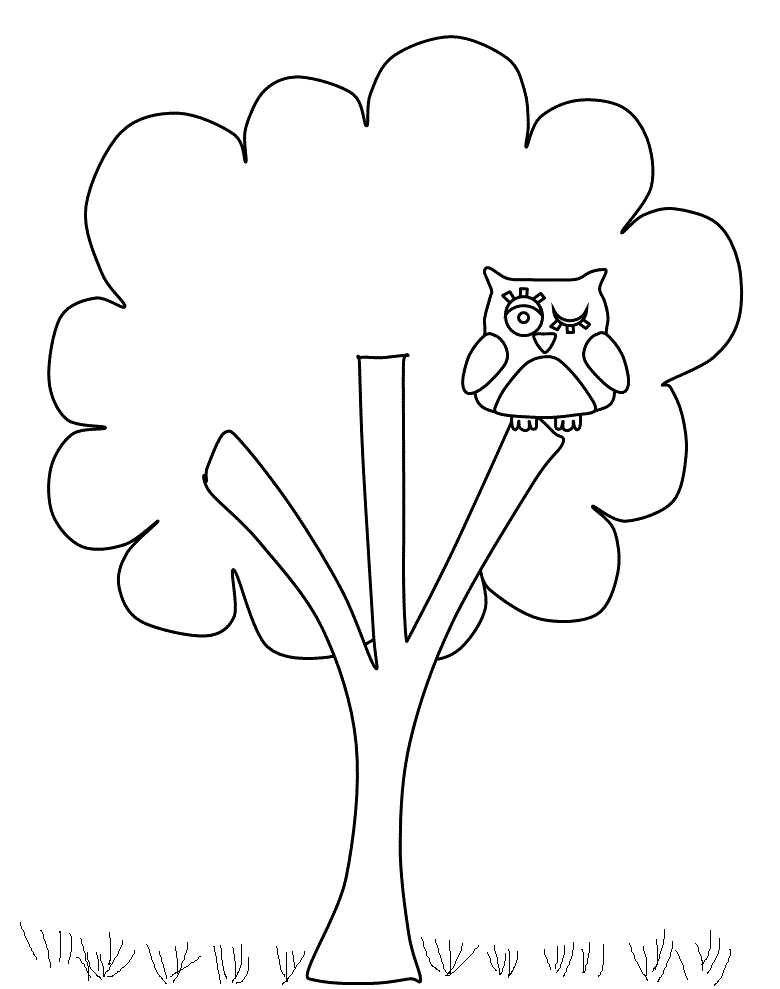 5. feladat Virágneveket gyűjtöttem nektek a mesékből. Keressétek meg őket a betűk között! Melyikük kakukktojás?Jégvirág, százszorszép, krókusz, pitypang, hóvirág, jácint6. feladat Keresd meg azt a mesét, amelyikben a következő szereplők mind benne vannak!Piroska, Farkas, Jancsi, Juliska, Hófehérke, Kay, Hókirálynő, Edit, NagymamaMi a címe? …………………………………………….7. feladat Töki Pompos egyik feladata a tojáspatkolás volt. Szeretnél te is tojást patkolni? Nem ajánlom, rendkívül nehéz: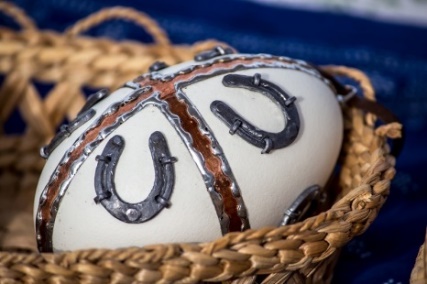 De ilyen díszeket te is tudsz rajzolni rájuk, most ha van kedved, kiszínezhetsz egyet-kettőt!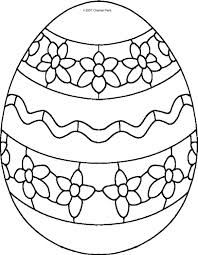 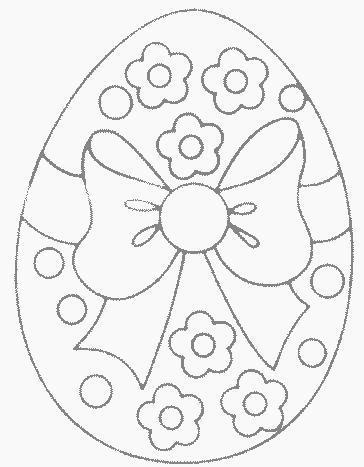 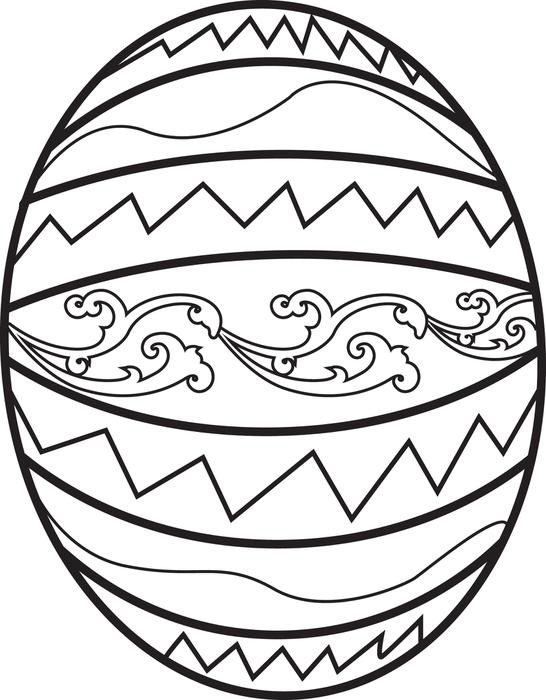 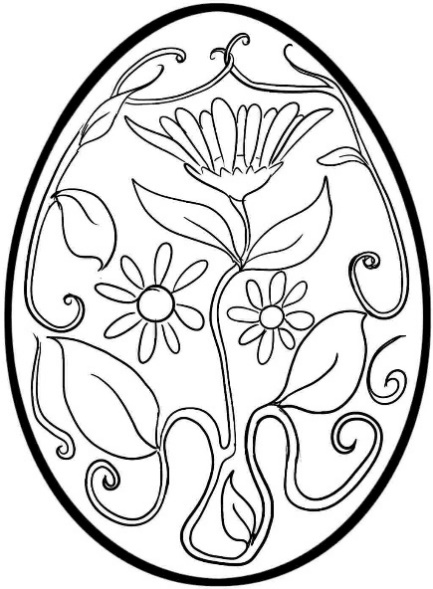 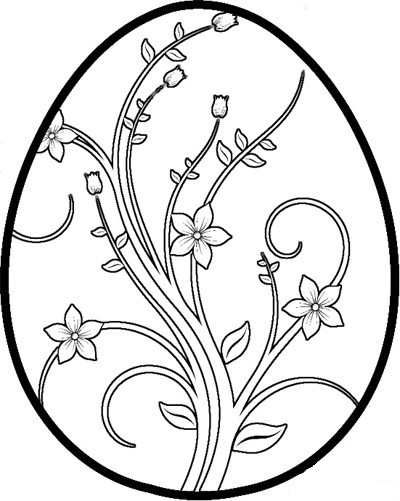 2. melléklet: virágok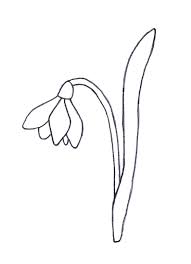 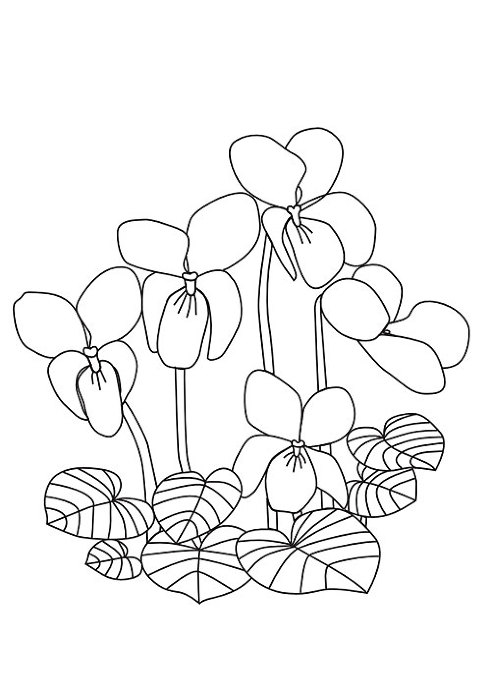 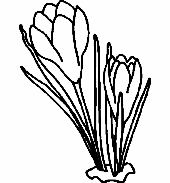 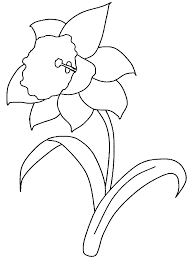  (a tulipán kettévágva két feladatot díszíthet)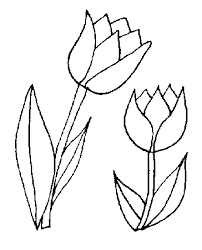 3. melléklet: kosár mintarajzahttp://jatsszunk-egyutt.hu/husveti-kosarkak/ mintájára. A kosárkát nem ragasztjuk, hanem a fülével együtt milton kapoccsal fogjuk össze. Díszítésnek vékonyan bevagdalt zöld krepp papír kerül bele, fűhöz hasonlatosan.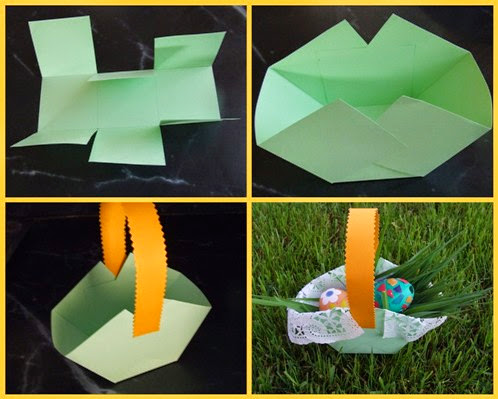 A tanítás helye:Szegedi Tudományegyetem Juhász Gyula Gyakorló Általános és Alapfokú Művészeti Iskolája, Napközi Otthonos Óvodája könyvtáraA tanítás ideje:2016. március 10.Évfolyam:3.Létszám:30 főIdőtartama:60 percAz óra témája:A Szitakötő magazin 33. számaAz óra típusa:könyvtárhasználati játékos foglalkozásElőzetes tudás:szövegértés: egyszerű információk megtalálása mesékben, rejtvényfejtésSzerkezeti elemek, didaktikai feladatok (görgetett) időAz óra logikai felépítéseMódszerek, munkaformák, eszközökRáhangolódásRáhangolódásRáhangolódás0-10 percÓrakezdéshangulatteremtésBemutatkozás.Ki ismeri közületek a Szitakötő gyermekújságot?Láttátok már a legújabb számot? Vajon miről szólhat?A borítóképről ítélve mivel kapcsolatos írások vannak benne?(tavaszi szám, virágos borító)Énekeljünk tavaszi dalt! (Tavaszi szél vizet áraszt)beszélgetés, éneklésSzemléltetésKészítettem nektek mutatóba egy kis kosárkát. Én már teleszedtem virágokkal: feladatvirágokkal. Az asztalokon találtok a kosár készítéséhez alkalmas papírlapokat.Megmutatom, hogyan kell összeállítani az előkészített papírlapokból és csíkokból milton kapocs segítségével a kosarat.Kosár készítése bemutatás segítségévelJelentésteremtésJelentésteremtésJelentésteremtés11-55 percElőkészítettem minden asztalra színes feladatokat, ha ezeket megoldjátok a Szitakötő újság segítségével, akkor összehajtogatjuk és beültetjük a kosárba. Mint látjátok, minden feladat tetején egy virág van, ezek fognak a kosárkában szépen kilátszódni, mint az enyémen.Minden asztalon más-más feladat található, járjatok körbe, válasszatok kedvetekre. Vannak színező tojásminták is, ezeket is be lehet ültetni a kosárba. Mindet is szabad megoldani. Aki kéri, segítek.Feladatok mellékletben.Feladatok megoldása, segítség igény szerintReflektálásReflektálásReflektálás56-60 percÉrtékelésElkészültek a kosárkák, ez a tietek, vigyétek magatokkal.Ki melyik mesének az elolvasásához kapott kedvet?Találtatok-e érdekes verset, vagy egyéb írást benne?A napköziben elolvashatjátok majd mindegyiket.Kinek tetszett ez a mai játékos és rejtvényfejtős délután?Búcsúzásként keressünk még egy tavaszi dalt és énekeljük el együtt!Beszélgetés1.2.3.4.5.6.7.AMJÉGVIRÁGSTSZÁZSZORSZÉPRBCDKRÓKUSZSRPITYPANGAADPENIGHÓVIRÁGAMTKECSONVLH